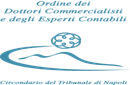 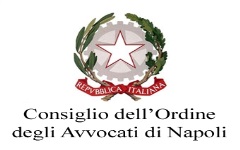 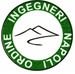 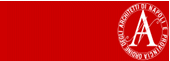 COMUNICATO STAMPABonifiche e rifiuti in edilizia Giovedì 23 marzo all’Acen il quinto seminario di “Saperi per l’edilizia” Napoli, 21 marzo 2017 –  Giovedì 23 marzo, alle ore 9.30, si terrà presso la sede dell’Acen (piazza dei Martiri, 58)  il seminario “Bonifiche e rifiuti in edilizia. Si tratta del quinto incontro del ciclo “Saperi per l’edilizia” organizzato dal Centro Sperimentale di Sviluppo delle Competenze per le Costruzioni Edil Lab e dagli ordini professionali di Architetti, Avvocati, Consulenti del Lavoro, Dottori Commercialisti e Ingegneri di Napoli. Dopo i saluti di Pio Crispino, presidente dell’Ordine degli Architetti, e Luigi Vinci, presidente dell’Ordine degli Ingegneri, e l’introduzione di Antonio Giustino, presidente Gruppo Giovani  Imprenditori dell’ACEN, interverranno Claudia D’Avino, Dottore in Scienze Ambientali, Fabrizia Giovinazzi, Dirigente ARPAC, Antonio Marotta, Direttore Tecnico GEOS ENVIRONMENT S.R.L., Lucia Pagnozzi (in attesa di conferma), Dirigente della Regione Campania e Francesco Pirozzi, Professore ordinario DIST.   	    Le conclusioni sono affidate a Bruno Orrico, Coordinatore della Commissione Ambiente dell’Ordine degli Ingegneri.Ufficio stampaMarco FerraCell. +39.338.9134341E-mail marco.ferra@acen.it  